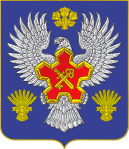 ВОЛГОГРАДСКАЯ ОБЛАСТЬ П О С Т А Н О В Л Е Н И ЕАДМИНИСТРАЦИИ ГОРОДИЩЕНСКОГО МУНИЦИПАЛЬНОГО РАЙОНАот 02 мая 2017 г. №394-пО проведении районного конкурса "Лучший предприниматель года Городищенского муниципального района"В соответствии с Федеральным законом от 24 июля 2007 года N 209-ФЗ "О развитии малого и среднего предпринимательства в Российской Федерации", подпрограммой "Развитие и поддержка малого и среднего предпринимательства в Городищенском муниципальном районе Волгоградской области" муниципальной программы "Экономическое развитие Городищенского муниципального района Волгоградской области" на 2015-2017 гг., утвержденной постановлением администрации Городищенского муниципального района от 29 сентября 2014 года № 1846, а также в целях развития малого предпринимательства, повышения общественной значимости предпринимательской деятельности, выявления лучших предприятий (предпринимателей) на территории Городищенского муниципального района администрация Городищенского муниципального района, п о с т а н о в л я е т:1. Утвердить прилагаемое Положение о районном конкурсе "Лучший предприниматель года Городищенского муниципального района".2. Отделу экономики совместно с отделом по культуре, социальной и молодежной политике, спорту администрации Городищенского муниципального района обеспечить организацию и проведение районного конкурса "Лучший предприниматель года Городищенского муниципального района".3. Расходы на проведение ежегодного районного конкурса "Лучший предприниматель года Городищенского муниципального района" производить за счет средств районного бюджета, утвержденных подпрограммой "Развитие и поддержка малого и среднего предпринимательства в Городищенском муниципальном районе Волгоградской области" муниципальной программы "Экономическое развитие Городищенского муниципального района Волгоградской области" на 2015-2017 гг. 4. Общему отделу опубликовать настоящее постановление в общественно-политической газете Городищенского муниципального района «Междуречье» и разместить на официальном сайте администрации Городищенского муниципального района.5. Контроль за исполнением настоящего постановления возложить на заместителя главы Городищенского муниципального района С.А. Юрина.И. о. главы Городищенского муниципального района                                                                                       В.В. ЗубковУТВЕРЖДЕНОпостановлением администрации Городищенского муниципального района от ______________2017г. №___ПОЛОЖЕНИЕО РАЙОННОМ КОНКУРСЕ "ЛУЧШИЙ ПРЕДПРИНИМАТЕЛЬ ГОДАГОРОДИЩЕНСКОГО МУНИЦИПАЛЬНОГО РАЙОНА"1. Общие положения1.1. Положение о районном конкурсе "Лучший предприниматель года Городищенского муниципального района" (далее - конкурс) определяет порядок его организации и проведения, порядок определения победителя, объявления результатов, вручения вознаграждения, памятных дипломов.1.2. Конкурс имеет открытый характер и проводится в рамках подпрограммы "Развитие и поддержка малого и среднего предпринимательства в Городищенском муниципальном районе Волгоградской области" муниципальной программы "Экономическое развитие Городищенского муниципального района Волгоградской области" на 2015-2017 гг., утвержденной постановлением администрации Городищенского муниципального района от 29 сентября 2014 года № 1846.1.3. Основными целями конкурса являются:-развитие малого и среднего предпринимательства в Городищенском муниципальном районе, путем проведения праздничного мероприятия посвященного профессиональному празднику «Дню российского предпринимательства»;-повышение престижа субъектов малого и среднего предпринимательства;-выявление субъектов малого и среднего предпринимательства, добившихся наибольших успехов в текущем году;-популяризация предпринимательства через конкурсную оценку его достижений;-формирование позитивного общественного мнения о предпринимательской деятельности.1.4. Задачами конкурса являются:выявление субъектов малого и среднего предпринимательства Городищенского муниципального района (далее - субъекты малого предпринимательства) наиболее эффективно работающих на территории района;систематизация положительного опыта работы лучших субъектов малого предпринимательства;вовлечение населения в процесс самореализации и занятости посредством осуществления самостоятельной предпринимательской деятельности.2. Организация и порядок проведения конкурса2.1. Организатором конкурса является администрация Городищенского муниципального района, в лице отдела экономики (далее по тексту - Организатор). Соорганизатором конкурса выступает отдел по культуре, социальной и молодежной политике, спорту администрации  Городищенского муниципального района. 2.2. Для проведения конкурса и подведения итогов образуется конкурсная комиссия по проведению районного конкурса "Лучший предприниматель года Городищенского муниципального района" в соответствии с приложением 1 настоящего положения (далее - конкурсная комиссия).2.3. Конкурс проводится в несколько этапов:1 этап подача заявок на участие в конкурсе  (01.05.2017г.- 20.05.2017г.);2 этап подведение итогов по критериям оценки по п.1, п.2 , установленным в соответствии с п.5.1 (21.05.2017.г. - 25.05.2017г.) 3 этап подведение итогов по критериям оценки по п.3, установленным в соответствии с п.5.1 (26.05.2017г.);4 этап подведение общих итогов  по критериям оценки и определение победителей в разрезе по номинациям (26.05.2017г.);5 этап  награждение победителей и участников конкурса (26.05.2017г.).2.4. Конкурс проводится по следующим номинациям:"Лучший предприниматель Городищенского муниципального района в сфере производства";"Лучший предприниматель Городищенского муниципального района в сфере бытовых услуг";"Лучший торговый объект Городищенского муниципального района";"Лучший предприниматель Городищенского муниципального района в сфере общественного питания";2.5. Субъект малого предпринимательства может принять участие в конкурсе только по одной из номинаций.2.6. Конкурс по номинации, в котором принял участие только один участник, признается несостоявшимся.3. Порядок, место, условия подачи заявок на участие в конкурсе.3.1. Обязательным условием для участия в конкурсе является предоставление субъектом малого предпринимательства достоверной и полной информации по осуществляемой деятельности, а также участие в праздничном мероприятии, посвящённом профессиональному празднику «День российского предпринимателя»  26.05.2017г. в 18:00.3.2. Субъект малого предпринимательства для участия в конкурсе должен представить организатору:заявку на участие в конкурсе по форме, предусмотренной в приложении 2 к настоящему Положению;анкету участника конкурса по форме, предусмотренной в приложении 3 к настоящему Положению;согласие на обработку персональных данных по форме, предусмотренной в приложении 4 к настоящему Положению;3.3. Субъект малого предпринимательства может представить организатору дополнительный материал, в частности:заметки из средств массовой информации;фотографии, отражающие производственный процесс и деятельность предприятия (предпринимателя);отзывы организаций, ведомств, общественных объединений об участии в благотворительной деятельности;материалы и документы, подтверждающие успехи предприятия (дипломы, благодарности и пр.);информация о руководителе, его профессиональных достижениях, участии в общественной жизни района, а также любые другие сведения, которые заявитель считает нужным сообщить.3.4. Заявки на участие в конкурсе подаются субъектом малого предпринимательства в срок до 20.05.2017г.:- на бумажном носителе по адресу: 403003 Волгоградская область, Городищенский район, р.п. Городище, пл. 40 лет Сталинградской битвы, дом 1, Администрация Городищенского муниципального района, каб. 210.;- в электронном виде по  e-mail: pnu@agmr.ru; lokteva@agmr.ru.По всем вопросам обращаться по телефону: Прокофьева Наталья Юрьевна, Локтева Оксана Алексеевна – (84468) 3-56-85.4. Требования к участникам конкурса4.1. К участию в конкурсе допускаются субъекты малого предпринимательства, зарегистрированные на территории Городищенского муниципального района и отвечающие требованиям статьи 4 Федерального закона от 24 июня 2007 года N 209-ФЗ "О развитии малого и среднего предпринимательства в Российской Федерации" (далее - участники).4.2. Участники должны соответствовать следующим требованиям:осуществлять предпринимательскую деятельность на дату проведения конкурса на территории Городищенского муниципального района не менее одного года;не иметь задолженности по налоговым платежам и сборам в бюджеты всех уровней и внебюджетные фонды;не иметь задолженность по оплате труда работников и иным выплатам;соблюдать законодательство в сфере защиты прав потребителей.4.3. Не допускаются к участию в конкурсе субъекты малого предпринимательства:не представившие полный пакет документов, определенный в подпункте 3.2 настоящего Положения;находящиеся на дату подачи заявки в состоянии реорганизации, ликвидации или банкротства;представившие в конкурсной документации недостоверные сведения.5. Определение победителей конкурса5.1. Победители конкурса определяются конкурсной комиссией по итогам  проведения праздничного мероприятия, посвящённого профессиональному празднику «Дню российского предпринимательства»  26.05.2017г., в зависимости от номинации по следующим основным критериям:5.2. По критериям оценки по п.1, п.2 - членами конкурсной комиссии выставляется от 0 до 5 баллов, по п.3  выставляется от 0 до 10 баллов.Оценка участников конкурса определяется суммированием баллов по критериям.5.3. Конкурсная комиссия вправе завершить конкурс по отдельным номинациям без объявления победителей, если по истечении срока подачи заявок не поступило ни одной заявки по данной номинации или заявку на участие в конкурсе подал один субъект малого предпринимательства.5.4. Решение конкурсной комиссии об определении победителя принимается путем подсчета среднего балла по каждому Участнику в разрезе по критериям. При равном количестве набранных баллов победитель определяется председателем конкурсной комиссии. Решение конкурсной комиссии оформляется протоколом, который подписывают председатель и секретарь конкурсной комиссии.6. Награждение победителей конкурса6.1. Конкурсная комиссия определяет трех победителей (1,2,3 место) в каждой из  номинации.6.2. Победителям конкурса вручаются:- диплом  победителя; - приз (1место - ноутбук,  2место – планшет, 3место – электрический чайник.)6.3. Участники конкурса, не занявшие призовых мест, отмечаются благодарностями за участие.6.4. Информация о победителях Конкурса публикуется на официальном сайте администрации Городищенского муниципального района.6.5  Призы, полученные победителями конкурса, не связаны с рекламой, продвижением товаров и являются доходами, подлежащими налогообложению в соответствии  с НК РФ.7. Заключительные положения7.1. Информация, предоставленная участниками конкурса, не может быть использована для иных целей, кроме его конкурсной оценки.Приложение 1к положению о районном конкурсе "Лучший предприниматель годаГородищенского муниципального района"СОСТАВКОНКУРСНОЙ КОМИССИИ ПО ПРОВЕДЕНИЮ РАЙОННОГОКОНКУРСА "ЛУЧШИЙ ПРЕДПРИНИМАТЕЛЬ ГОДА ГОРОДИЩЕНСКОГОМУНИЦИПАЛЬНОГО РАЙОНА"Приложение 2к положению о районном конкурсе "Лучший предприниматель годаГородищенского муниципального района"ЗАЯВКА                 на участие в районном конкурсе"Лучший предприниматель года Городищенского муниципального района"                              Дата: "____" ___________ 20__ г.Участник конкурса: ___________________________________________                                      (наименование)Расположенный по адресу: _____________________________________                                   (юридический и почтовый адрес)Телефон, факс, e-mail: _______________________________________заявляет   о   своем  намерении  принять  участие  в  конкурсе  "Лучший предприниматель  года  Городищенского муниципального района" в следующей номинации:______________________________________________________________    С порядком проведения конкурса ознакомлен и согласен.    Полноту  и  достоверность  сведений, указанных в конкурсных материалах, гарантирую.    Уведомлен  о  том,  что участники конкурса, представившие недостоверные данные,  не  допускаются  к  участию  в  конкурсе или снимаются с участия в конкурсе в процессе его проведения.2.  К заявке прилагаются следующие документы: (указываются в соответствии с п.3.2. п.3.3. Положения)__________________________________________________________________________________________________________________________________________________          ____________________ / Ф.И.О./        должность                              подпись                                                                       М.П.Приложение 3к положению о районном конкурсе "Лучший предприниматель годаГородищенского муниципального района"АНКЕТА УЧАСТНИКА КОНКУРСА       "Лучший предприниматель года Городищенского муниципального района"Номинация_____________________________________________________* указывается при наличии наемных работников    _______________________             ____________________ / Ф.И.О./          должность                            подпись                                                                       М.П.Приложение 4к положению о районном конкурсе "Лучший предприниматель годаГородищенского муниципального района"Согласие на обработку персональных данных субъектовВо исполнение требований Федерального закона «О персональных данных» № 152-ФЗ от 27.07.2006 г.,Я ____________________________________________________________(фамилия, имя, отчество)Зарегистрирован (а) по адресу:_____________________________________________________________________________________________,проживаю по адресу:_________________________________________________________________________________________________________документ, удостоверяющий личность:_______________ серия______, номер:_______________,выданный _______________________________ дата выдачи: _______,действующий(ая) от своего имени, даю согласие администрации Городищенского муниципального района Волгоградской области, расположенной по адресу: Волгоградская область, р. п. Городище, пл. 40-лет Сталинградской битвы, 1, на обработку, а именно: сбор, систематизация, накопление, обновление, изменение, использование, распространение, обезличивание следующих моих персональных данных: Фамилия, Имя, Отчество, дата рождения, паспортные данные, телефон, e-mail, адрес регистрации, ИНН, СНИЛС, сведения о, трудовой деятельности, полное наименование представляемого субъекта предпринимательства (организации, ИП), юридический и почтовый адрес осуществления деятельности субъекта предпринимательства, должность в субъекте предпринимательства, дипломы, почетные грамоты иные награды различного уровня, прочая информация о субъекте предпринимательства, обрабатываемых с целью: обеспечения соблюдения требований Положения о проведении конкурса «Лучший предприниматель года Городищенского муниципального района», в том числе составление списков участников, ведомостей выдачи продукции,  размещение информации об участниках в СМИ,в течение срока _____________________________________________.Настоящее согласие может быть отозвано мной в письменной форме.Настоящее согласие действует до даты его отзыва мною путем направления в администрацию Городищенского муниципального района Волгоградской области письменного сообщения об указанном отзыве в произвольной форме, если иное не установлено законодательством РФ._________________________      _________________     _________(фамилия, инициалы субъекта)		                   (подпись)		                                             (дата)Nп/пКритерии оценки1.Активность участника в решении социально-экономических задач района (участие в районных мероприятиях, ярмарках, выставках, благотворительная и спонсорская деятельность)2.Динамика основных финансово-экономических и социально-значимых показателей, определенная по следующим критериям:2.1.Среднемесячная заработная плата работников за 1 квартал 2017г., руб. 2.2.Уровень социального обеспечения работников предприятия (социальный пакет)    (да/нет)                 2.3.Количество созданных в течение 2017г. рабочих мест в средней численности работников, ед.                        2.4.Темп роста выручки от реализации товаров (работ, услуг) в 2016 году, % к предыдущему году.            2.5.Своевременность уплаты налогов и сборов и иных обязательных платежей во все уровни бюджета за 2016г.  3.Уровень проработки презентационного материала – оценка предоставленных на конкурс материалов с точки зрения их актуальности, качества исполнения, изложения материала.3.1Для номинации "Лучший предприниматель Городищенского муниципального района в сфере производства - презентация выпускаемой продукции, организованная по адресу площадь 40 лет Сталинградской битвы 26.05.2017г. (18:00 по московскому времени). Презентация выпускаемой продукции организуется участником самостоятельно в произвольной форме (дегустационный стол, художественная выкладка товара, фотоматериалы, отражающие производственный процесс и.т.п.)3.2Для номинации "Лучший торговый объект Городищенского муниципального района" - презентация торгового объекта, включающая в себя фотографии в распечатанном виде  в формате А4, в количестве не менее 4 штук. Фотоматериалы  предоставляются участником в пакете документов на  участие в конкурсе и должны отражать внешний облик торгового объекта, торговый зал, выкладку и ассортимент товара, а также благоустройство прилегающей территории. 3.3Для номинации "Лучший предприниматель Городищенского муниципального района в сфере бытовых услуг" – для  бытовых (парикмахерских) услуг - мастер-класс по созданию вечерней прически во время праздничного мероприятия 26.05.2016г. в ограниченное время (1 час); – для прочих бытовых услуг - презентация объекта бытового обслуживания, включающая в себя фотографии в распечатанном виде  в формате А4, в количестве не менее 4 штук. Фотоматериалы  предоставляются участником в пакете документов на  участие в конкурсе и должны отражать внешний облик объекта, особенности сферы деятельности.3.4Для номинации "Лучший предприниматель Городищенского муниципального района в сфере общественного питания" – презентация (дегустация) блюда «от шеф-повара» объекта общественного питания.  N п/п      Ф.И.О.       Занимаемая должность 1.Кривов Эдуард Михайлович   Глава Городищенского муниципального района, председатель комиссии      2.Юрин Сергей Анатольевич   Заместитель главы Городищенского муниципального района, заместитель председателя комиссии                                          3.Локтева Оксана АлексеевнаЗаместитель начальника отдела экономики администрации Городищенского муниципального района, секретарь комиссии                               Члены комиссии                                                           Члены комиссии                                                           Члены комиссии                                                           4.Прокофьева Наталья Юрьевна     начальник отдела экономики администрации Городищенского муниципального района5.Панчишкина Татьяна Владимировна    начальник отдела по культуре, социальной и молодежной политике, спорту администрации  Городищенского муниципального района6.Сивоконь Сергей ИвановичГлава Городищенского городского поселения7.Турчин Олег ВладимировичГлава Новорогачинского городского поселения8.Поляничко Евгений ВладимировичИ.о. главы Ерзовского городского поселения9.Гурина Ирина Владимировна      главный редактор районной газеты "Междуречье"       10Независимые члены комиссииЖители Городищенского муниципального района, в количестве 5 человек (по желанию), привлекаются на 3 этапе проведения конкурса, в соответствии с п.2.3. настоящего Порядка. 1Полное название предприятия (ИП)                2Паспортные данные (номер, серия, дата выдачи, кем выдан)3СНИЛС4ИНН/ОГРН (ОГРНИП)5Юридический адрес                                    6Почтовый адрес                                       7Ф.И.О., должность руководителя                       8Телефон, e-mail,  сайт.9Дата государственной регистрации                     10Участие в районных мероприятиях, ярмарках, выставках, благотворительная и спонсорская деятельность и пр.11Среднемесячная заработная плата за 1 квартал 2017г., руб.*                 12Уровень социального обеспечения работников предприятия (социальный пакет)    (да/нет)*                 13Количество созданных в течение 2017г. рабочих мест в средней численности работников, ед.*                        14Темп роста выручки от реализации товаров (работ, услуг) в 2016 году, % к предыдущему году.            15Своевременность уплаты налогов и сборов и иных обязательных платежей, во все уровни бюджета за 2016г.  16Форма презентации (краткое описание)